15.05. Гр 2 География     преп Шарина Г.А.Специальность( профессия) - Мастер столярно плотничных и паркетных работ      Продолжаем тему АФРИКА1.Познакомиться со структурой экспорта и импорта африканских стран, сравнить структуру внешней торговли развивающихся стран Азии и Африки.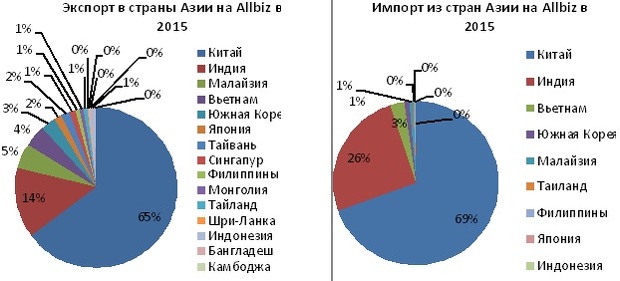 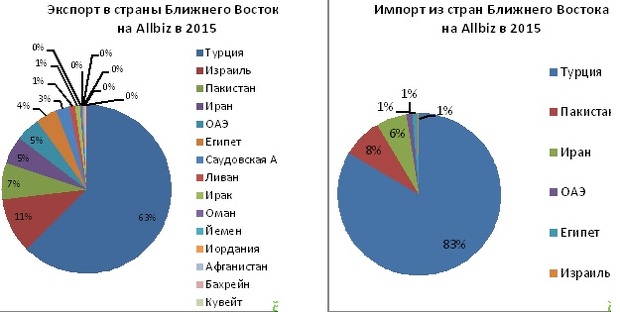 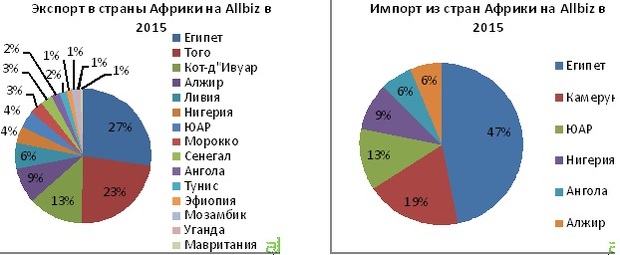 http://keden.kz/ru/news_main.php?id=501282.Задание: сравнить структуру экспорта и импорта государства Африки. Запишите особенности:1.2.Популярные категории товаров, которыми торгуют компании из РК с ключевыми партнерами из Африки- строительные материалы и услуги- негорючие полезные ископаемые- промышленное оборудование- электротехникаЕгипет- удобрения- цветы- банковские услугиТого- трубы для воды и газа- стоматологическое оборудование- технологическое оборудованиеКамерун- драгоценные камниАлжир- подъемные краны- оборудование для автосервиса- бытовая химияЮАР- мебель- кухонная техника- электронные компонентыЛивия- приборы для определения свойств веществ- мебель- электростанции и распределительные устройства- оборудование для общепитаНигерия- инвестиционные услуги- лаки и краскиНигерия- окна и двери- оргтехника- бани и сауны- транспортное оборудованиеАнгола- насосы и аксессуары5 баллов.5.Заключение:  «Несмотря на огромный природный и людской потенциал, Африка продолжает оставаться наиболее отсталой частью мирового хозяйства. Поэтому главная задача современного этапа заключается:1.2.3.Вывод: ? какой№ п/пФ.И.О.ПР ВоспроизНас мираЗар ЕвропаТест1Тест2КроссвордЗар АзияАфрикаАфрика1Бережной Павел Николаевич35442Веретнов Николай Дмитриевич43Дмитриев Андрон Александрович455555554Евдокимов Дмитрий Александрович455Ермолаев Максим Владимирович5446Зайцев Сергей Алексеевич37Копылов Андрей Александрович558Корякин Артём Юрьевич449Кузин Артур Олегович510Ласица Александр Васильевич411Лобанов Андрей Александрович12Михалев Данила Сергеевич13Новосёлов Виктор Алексеевич3314Озябкин Владислав Витальевич5454415Притыкин Антон Сергеевич416Разгоян Александр Сергеевич317Рудный Даниил Александрович18Селякова Елена Владимировна19Соснин Максим Евгеньевич 20Фомин Георгий Константинович555521Шелегин Данил Сергеевич22Шемякин Степан Витальевич23Шиганов Алексей Константинович